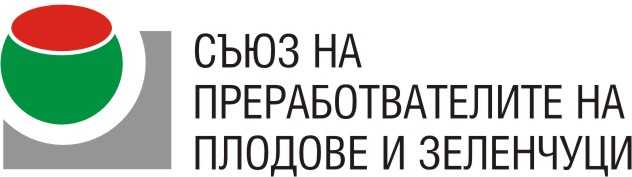 София 1000, ул. "Г.С. Раковски” 108, ет.4, офис 407АТелефон:  02 987 47 43, 0885 625 608 e-mail:  union@org-bg.net,  office@org-bg.netwww.org-bg.netИзх.№ 18_А/03.05.2017г.До 										Членовете и										Партньорите на СППЗУважаеми колеги,Традиционната среща на членовете и партньори на Съюза в началото на преработвателния сезон и годишно Общо събрание ще се проведе на 8 и 9-ти юни 2017г. /четвъртък и петък/, в  хотел Ландмарк Крийк **** гр. Пловдив, ул. Св. Валентин 3, парк Гребен канал - запад Деловата работа ще започне  в 14.00 ч. на 08.06.2016г. в зала “Executive Lounge” при следния Дневен редПровеждане на ОС13.00ч. Регистрация на делегатите  14.00ч. Откриване. Проверка на кворумаТ.1 Освобождаване на г-н Валентин Ламбев като член на УС по негова молба /приложена/ Т.2 Избор на нов член на УС Годишна среща на СППЗПанел IИнформация  за изпълнение на дейности от Програма на СППЗ за 2017г.Резултати от Анкета сред членовете за необходимата им суровина за преработвателен сезон 2017г.БС Лютеница – 01/2011г.- Променени в условията за одобряване от БАБХ;- Промени в условията на СППЗ за  правото на ползване на знака;- Срок за ползване на знака; Цена за ползване; Договор за ползване на графичния знак- Провеждане на сензорно проучване насочено към сравняване на продукти „Едро смляна лютеница“ и „Фино смляна лютеница“, произведени по браншови стандарт с аналогични продукти от пазара, които не притежават този стандарт -  със специализираната лаборатория за сензорен анализ на храни и напитки Euro Sensolab Bulgaria и в присъствието на представител на Асоциация Активни потребители. Проекти:-  ОЕВ /Русия, ОАЕ/- Участие в изложението „MACFRUT”, Римини–Италия, 10-12.05.2017г., с финансова подкрепа от МЗХ - схема „Държавна помощ“.- Информация за депозиран проект: „Подобряване на организацията на труд и качеството на работните места в предприятията преработващи плодове и зеленчуци при въвеждане на нови технологични решения (оборудване), чрез транснационален обмен на добри практики и знания, насочен към работодателите и заетите лица, с цел по лесно адаптиране към промени“ – ОП РЧР. Проектът е на етап - оценяване./към момента/Информация за финансовото състояние на Съюза и бюджет за 2017г. Справка за събираемостта на членския внос за 2017г.15.30 - 15.45 Кафе паузаПанел IIОбсъждане и приемане на „Етичен кодекс на СППЗ”Обсъждане на проекти и избор на ново лого на СППЗОбсъждане идеята за създаване на Комуникационна на стратегия „Подкрепи българското” с участието на браншовите организации от ХВПРазни:Връчване на Удостоверения за членство в СППЗ на новоприети фирми.По традиция срещата на членовете и партньори на Съюза ще завърши с обща вечеря в ресторант на хотела от 20.00 до 23.30 часа.За по-добра организация на срещата, моля да попълните и изпратите в офиса на СППЗ приложената Заявка за участие в указания срок.Повече за хотел Ландмарк Крийк ****:  www.landmarkhotel.bg  Приложениe:    	- Заявка за участие